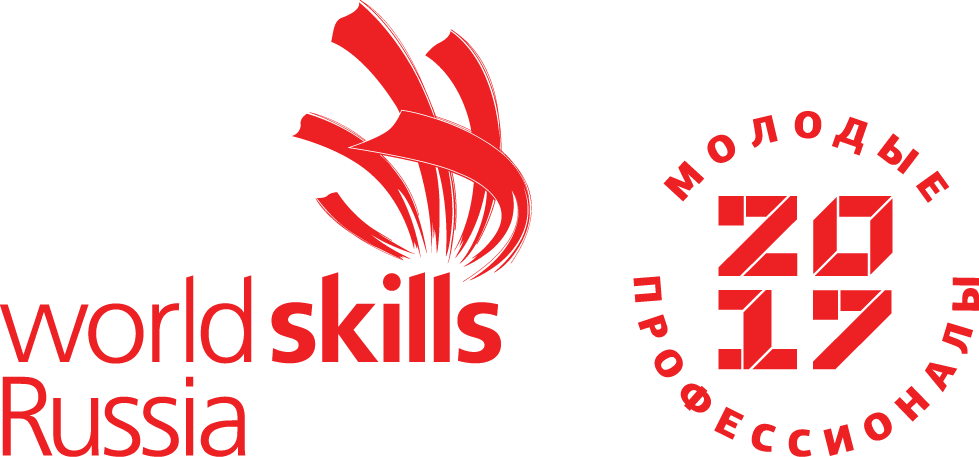 ПРОГРАММА КОНКУРСНЫХ МЕРОПРИЯТИЙпо компетенции«Медицинский и социальный уход»VII Региональный чемпионат«Молодые профессионалы» (WorldSkills Russia)Мурманской области15.02.2022-25.02.2022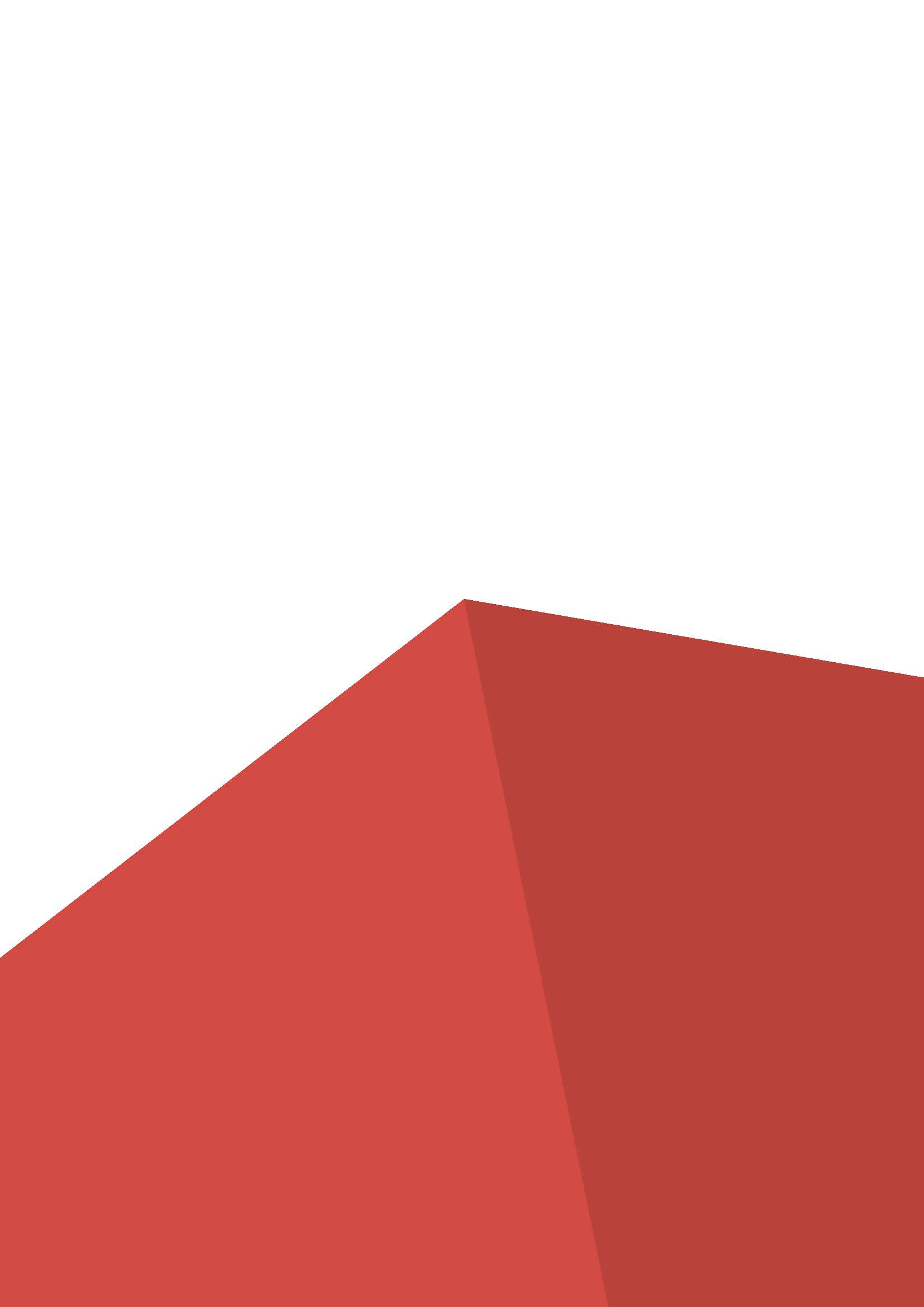 ПРОГРАММАконкурсных мероприятийVII Регионального чемпионата «Молодые профессионалы» (WorldSkills Russia) Мурманской области – 2022по компетенции «Медицинский и социальный уход» на базе ГАПОУ МО «ММК»КАТЕГОРИЯ «СТУДЕНТЫ» (18-22 лет)День№ п/пВремяОписаниеС-3Подготовка к чемпионату17 февраля 2022 года, четверг17 февраля 2022 года, четверг17 февраля 2022 года, четвергС-3Подготовка к чемпионату15.00-23.00Приезд участников (У), экспертов (Э) в г. Мурманск. Заселение.С-1, С-2Подготовка к чемпионату18 февраля 2022 года, пятница18 февраля 2022 года, пятница18 февраля 2022 года, пятницаС-1, С-2Подготовка к чемпионату09.00-09.30Завтрак.С-1, С-2Подготовка к чемпионату09.30-13.00Ознакомление с рабочей площадкой.Ознакомление с рабочими местами Э.Подготовка рабочих мест Э. Распределение ролей.Инструктаж по ТБ для Э.Подписание документов ГЭ, ЗГЭ, Э.Утверждение заданий и критериев. Оформление протоколов.С-1, С-2Подготовка к чемпионату13.00-13.40Обед.С-1, С-2Подготовка к чемпионату13.40-16.00Ознакомление У с рабочей площадкой.Ознакомление с рабочими местами У.Подписание документов У.Инструктаж по ТБ для У.Жеребьевка У.Ознакомление и работа на соревновательной площадке У, Э.С-1, С-2Подготовка к чемпионату16.00-16.45Написание планинга (Модули A, C, E, F, H)С-1, С-2Подготовка к чемпионату16.45-17.15УжинС 1Чемпионат19 февраля 2022 года, суббота19 февраля 2022 года, суббота19 февраля 2022 года, субботаС 1Чемпионат09.00-09.30Завтрак.С 1Чемпионат09.30-10.00Ознакомление с регламентом дня У.Ознакомление с графиком работы Э.Инструктаж Э, У по правилам поведения на площадке.С 1Чемпионат10.00-13.00Выполнение Модулей А (зона стационара), E (зона дневного стационара)С 1Чемпионат13.00-13.40Обед.С 1Чемпионат13.40-16.45Выполнение Модулей А (зона стационара), E (зона дневного стационара)С 1Чемпионат16.45-17.15Ужин.С 1Чемпионат17.15-18.00Работа экспертов. Подведение итогов конкурсного дня.С 2Чемпионат20 февраля 2022 года, воскресенье20 февраля 2022 года, воскресенье20 февраля 2022 года, воскресеньеС 2Чемпионат09.00-09.30Завтрак.С 2Чемпионат09.30-10.00Ознакомление с регламентом дня У.Ознакомление с графиком работы Э.Инструктаж Э, У по правилам поведения на площадке.С 2Чемпионат10.00-12.00Выполнение Модулей F (зона дневного стационара), I (написание постера)С 2Чемпионат12.00-12.40Обед.С 2Чемпионат12.40-14.40Выполнение Модулей F (зона дневного стационара), I (написание постера)С 2Чемпионат14.40-15.10Ужин.С 2Чемпионат15.10-15.55Работа экспертов. Подведение итогов конкурсного дня.С 3Чемпионат21 февраля 2022 года, понедельник21 февраля 2022 года, понедельник21 февраля 2022 года, понедельникС 3Чемпионат09.00-09.30Завтрак.С 3Чемпионат09.30-10.00Ознакомление с регламентом дня У.Ознакомление с графиком работы Э.Инструктаж Э, У по правилам поведения на площадке.С 3Чемпионат10.00-13.00Выполнение Модулей C (домашняя зона), H (зона дома престарелых)С 3Чемпионат13.00-13.40Обед.С 3Чемпионат13.40-16.45Выполнение Модулей C (домашняя зона), H (зона дома престарелых)С 3Чемпионат16.45-17.15Ужин.С 3Чемпионат17.15-18.00Работа экспертов. Подведение итогов конкурсного дня.